Профсоюз работников народного образования и науки РФ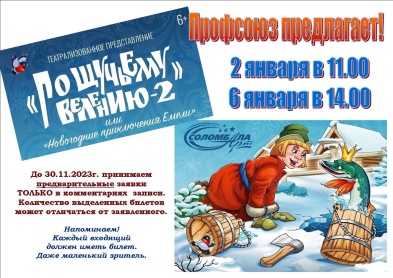 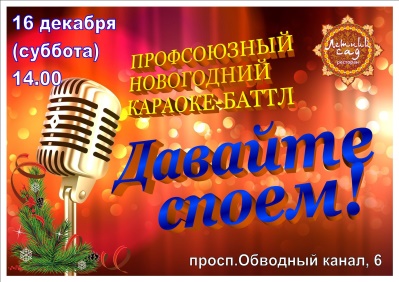 Архангельская городская организация Общероссийского профсоюзаЛомоносова пр., 209 оф.312, г. Архангельск,Информация о мероприятияхАрхангельской  городской организации профсоюзана декабрь  2023 годаПредседатель городской организации                                                            Заозерская НадеждаС наступающим  новым 2024 годом!Дата, времяМероприятие Место проведения, ответственныеНоябрь-декабрьМесячник по охране труда 5 декабря 15.00.Семинар для вновь избранных председателей первичных профсоюзных организацийпр. Ломоносова , 209,каб.205.до 1 декабря	Сдача  статистических отчетов, форм по коллективным договорам за 2023г.Председатели ППО16 декабря 14.00.НОВОГОДНИЙ КАРАОКЕ-БАТТЛЕ.Ресторан « Летний сад.»17декабря10.00.Предновогодний тренинг «План 2024» Эффективное целеполагание» для профсоюзного актива ( по согласованию)пр. Ломоносова , 209,каб.205До 20 декабря Заключение коллективных договоров.Председатели   ППО21 декабря Внеочередная конференцияАрхангельской городской организации Общероссийского профсоюза.удаленно27декабря  15.00Заседание комиссии по выделению материальной помощи членам профсоюза.пр. Ломоносова , 209,каб.31227 декабря 15.30.Заседание Президиума (по согласованию)ПрезидиумВ течение месяцаВстречи с вновь избранными председателями ППОпредседателиВ течение месяцаКонтроль! Заключение коллективных договоров.Председатели В течение месяцаКонтроль за правильностью перечисления профсоюзных взносов.Володькина Е.А.В течение месяцаСверка списков  членов профсоюза в системе АИС.Получение профсоюзных билетов.Председатели ППОВ течение месяцаВстречи в образовательных учреждениях.Президиум, председатели